21 июнь 2023 й.                          № 28-53-3                       21 июня 2023 г.Еланлы ауылы                                                                                       с. ЕланлиноО внесении изменений в решение Совета сельского поселения Еланлинский сельсовет муниципального района  Республики Башкортостан «О бюджете сельского поселения Еланлинский сельсовет муниципального района  Республики Башкортостан на 2023 год и на плановый период 2024 и 2025 годов» от 28 декабря 2022 года № 28-43-21. На основании статьи 142.5 Бюджетного Кодекса Российской Федерации внести в решение Совета сельского поселения Еланлинский сельсовет муниципального района Кигинский район Республики Башкортостан от 28 декабря 2022 года № 28-43-2 «О бюджете сельского поселения Еланлинский сельсовет муниципального района Кигинский район Республики Башкортостан на 2023 год и на плановый период 2024 и 2025 годов» изменения согласно приложению.2.Остаток средств бюджета сельского поселения Еланлинский сельсовет муниципального района  Республики Башкортостан по состоянию на 1 января 2023 года в объеме 50427рублей 26 копеек направить на покрытие временного кассового разрыва.3.Финансовому органу сельского поселения Еланлинский сельсовет муниципального района  Республики Башкортостан внести соответствующие изменения в сводную бюджетную роспись.                                      4.Контроль за исполнением настоящего решения возложить на постоянную комиссию Совета по бюджету, налогам, вопросам собственности (председатель – Загретдинова Г.М )            Глава сельского поселения                         Сибагатуллина Г.Р.Приложение №1к решению Совета сельского поселения Еланлинский сельсовет муниципальногорайона Республики Башкортостан                                                                               от «21» июня 2023г.№ 28-53-3  I. Внести в решение Совета сельского поселения Еланлинский сельсовет муниципального района  Республики Башкортостан «О бюджете сельского поселения Еланлинский сельсовет муниципального района  Республики Башкортостан на 2023 год и на плановый период 2024-2025 годов» от 28 декабря 2022 года № 28-43-2  следующие изменения:     1)  в статье 1 абзац второй цифры «3121500 рублей 00 копеек» заменить цифрами «4 445 808 рублей 41 копейка»;В приложениях 2,3,4  строку  за 2023 годИзложить в следующей редакции:строкуИзложить в следующей редакции:Добавить строки:Дополнение к приложению №1решения Совета сельского поселения Еланлинский сельсовет муниципальногорайона Республики Башкортостанот « 21» июня  2023г.№ 28-53-3Башкортостан РеспубликаһыныңКыйғы районы муниципаль районының Йыланлы ауыл Советы ауыл биләмәһе Советы(Баш$ортостан Республика%ыны#[ый=ы районыны# Йыланлы ауыл Советы ауыл бил&м&%е Советы)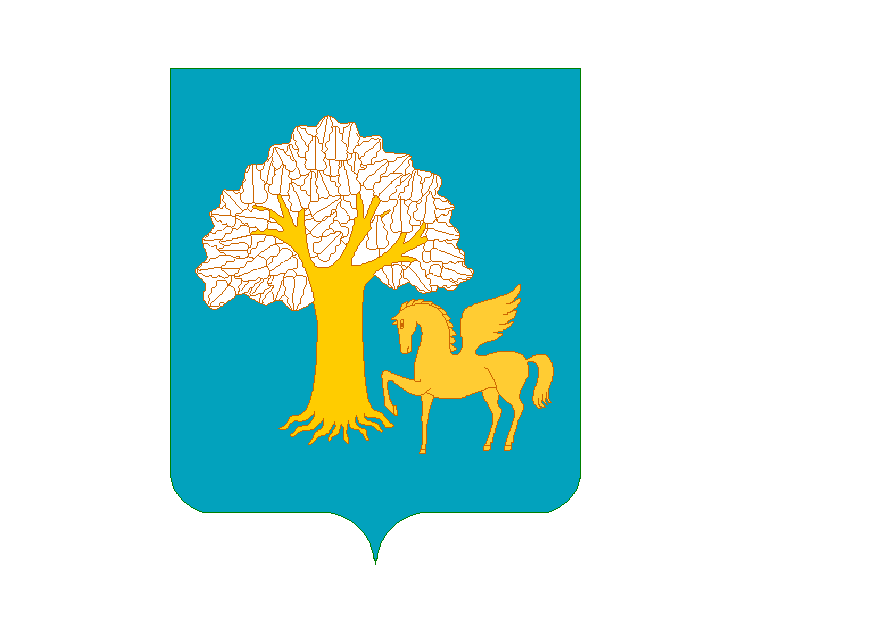 Республика БашкортостанСовет сельского поселения Еланлинский сельсовет муниципального районаКигинский район(Совет Еланлинскогосельсовета Кигинского районаРеспублики Башкортостан)KАРАРРЕШЕНИЕВсего 3121500,00всего4 445 808,41Национальная экономика040030000,00Национальная экономика0400802779,76Другие вопросы в области национальной экономики04129900003330200233757,36Закупка товаров, работ и услуг04129900003330244233757,36Коды бюджетной классификации Российской ФедерацииНаименованиеСумма изменения(+ув,-ум)0105020110/791/0000/002Прочие остатки денежных средств бюджета поселения50427,26Итого источников50427,26791 0412 9900003330 244 2262000 110 7916618Межевание границ земельных участков50427,26Итого расходов50427,26